 Nauka i zabawa gr. I „Żabki” cz.7Kochane ,,Żabki”!Czy tęsknicie za przedszkolem, za zabawą w naszej sali, za kolegami 
i koleżankami?Myślę, że troszkę Wam tego brakuje ? Ale niestety, nadal jest to niemożliwe…Przygotowałyśmy dla Was kolejne zadania do wykonania.Oczywiście, prosimy Was Drodzy Rodzice, abyście skorzystali z naszych propozycji 
i popracowali ze swoimi dziećmi.Temat kompleksowy: „Polska, to mój kraj”Poniedziałek 04.05.2020r. 1.,,Dom”- słuchanie wiersza A. Bernat- zapoznanie dzieci ze znaczeniem słowa ,,dom”- rozwijanie poczucia przynależności do rodziny- rozwijanie umiejętności wypowiadania się na określony tematDom- A. BernatZwierzęta kochają i łąkę i las,a ryby swą rzekę jak nikt.Ptaki tu drzewa mają,by wracać do gniazd,a kwiaty w ogrodzie swój świat…Na ziemi jest wiele i wiosek, i miast.Jak wiele, któż zliczy je, kto?Jedno miejsce jest nasze, by przeżyć swój czas,o miejscu tym mówi się DOM.Na ziemi, to każdy z nas wie,jest miejsce, gdzie dobrze mu jest!	Przeczytajcie Państwo dzieciom wiersz i porozmawiajcie na temat znaczenia słowa ,,dom”, ze wskazaniem na dom, jako miejsce dla rodziny. Pozwólcie opowiedzieć dzieciom, jak wyglądają ich domy, co chciałyby zmienić, co im się podoba.2. ,,Domy z klocków” – konstruowanie budowli z dostępnych klocków- rozwijanie pomysłowości i twórczej inicjatywy- rozwijanie koordynacji wzrokowo- ruchowejZadaniem dziecka jest skonstruowanie budowli z dostępnych w domu klocków.3.,,Dom”- karta pracy (załącznik 1)- rozwijanie sprawności grafomotorycznej- utrwalenie podstawowych kolorówProszę dokończyć rysunek – kreślenie po wykropkowanym śladzie. Można pokolorować rysunek i uzupełnić według własnego pomysłu ( np. dorysowując drzewko, kwiatki, płotek)Wtorek 05.05.20201.,,Moje miasto”- układanie kompozycji z figur geometrycznych- utrwalanie podstawowych figur geometrycznych- rozwijanie pomysłowości- zachęcanie dzieci do wypowiadania się na temat swoich prac.Proszę, abyście Państwo wycieli dzieciom z papieru kolorowego podstawowe figury geometryczne o różnej wielkości (ewentualnie z kolorowych gazet, z papieru pakowego). Dzieci układają i naklejają na kartkę projekt miasta).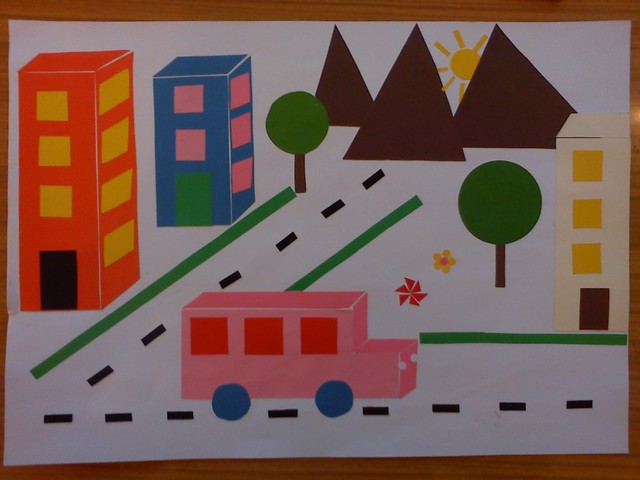 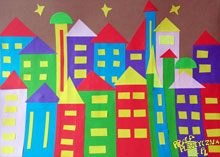 2. ,,Droga do domu”- zabawa ruchowa z elementem równowagi- rozwijanie motoryki dużej- ćwiczenie równowagiPrzygotujcie Państwo dzieciom drogę ( może być rozciągnięty sznurek, ułożone patyczki, kamyczki itp.). Dziecko ma za zadanie przejść po wyznaczonej drodze, zachowując równowagę.3. ,,Jedzie pociąg z daleka”- nauka piosenkihttps://www.youtube.com/watch?v=PjUopo-DJio - osłuchanie dzieci z melodią i słowami piosenki- rozwijanie poczucia rytmu i słuchu muzycznego, w trakcie zabaw przy piosencePosłuchajcie Państwo z dziećmi tej piosenki, pobawcie się z nimi w pociąg, przypominając, że stolicą Polski jest Warszawa. W dowolnym czasie powtarzajcie piosenkę, aby dzieci nauczyły się śpiewać.Środa 06.05.20201. Wiersz pt. ,,Co to jest Polska?” Cz. Janczarski- kształtowanie tożsamości narodowej: mówimy po polsku, jesteśmy Polakami, nasz kraj to Polska- budzenie przywiązania do swojego krajuWiersz ,,Co to jest Polska?''

- Co to jest Polska?- 
Spytał Jaś w przedszkolu. 
Polska- to wieś 
i las, 
i zboże w polu, 
i szosa, którą pędzi 
do miasta autobus, 
i samolot, co leci 
wysoko, na tobą. 
Polska- to miasto, 
strumień i rzeka, 
i komin fabryczny, 
co dymi z daleka, 
a nawet obłoki, 
gdy nad nami mkną. 
Polska to jest także twój rodzinny dom. 
A przedszkole? 
Tak- i przedszkole, 
i róża w ogrodzie 
i książka na stole.Przeczytajcie Państwo dzieciom wiersz i porozmawiajcie na temat jego treści (kraj, w którym żyjemy to Polska, jesteśmy Polakami, mówimy po polsku).Pokażcie dzieciom mapę konturową Polski i poproście żeby dziecko wodziło palcem po konturach (załącznik 2).2.,,Mapa Polski”- puzzle (załącznik 3)- ćwiczenia analizy i syntezy wzrokowej- zapoznanie z określeniem- mapa- wdrażanie do estetycznego wykonania pracy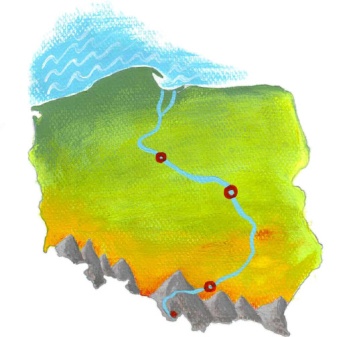 Przetnijcie Państwo na cztery części mapę Polski i poproście, aby dzieci złożyły obrazek i nakleiły na kartkę. Mapa Polski do wydrukowania w załączniku.3.,,Wędrówka po górach”- zabawa ruchowo- naśladowcza- rozwijanie motoryki dużej- prawidłowa reakcja na sygnałDzieci wyruszają w góry na wycieczkę. Najpierw  maszerują dość szybko, unosząc wysoko kolana. Na sygnał, idą coraz wolniej, ponieważ wchodzą na górę. Na hasło ,,schodzimy z góry”- dzieci naśladują szybki chód.Czwartek 07.05.20201.,,Wars i Sawa”- wysłuchanie legendy ilustrowanej obrazkamihttps://www.youtube.com/watch?v=YYmds4Ga83o - zapoznanie dzieci z baśniowym wątkiem powstania miasta- Warszawy- rozwijanie zainteresowań pięknem naszego kraju- rozwijanie umiejętności skupiania uwagi.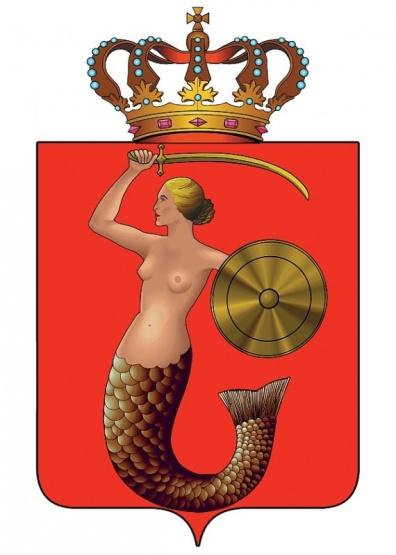 Obejrzyjcie Państwo z dziećmi legendę ,,Wars i Sawa”, czytając tekst. Następnie porozmawiajcie na temat treści, zachęcając dzieci do dłuższych wypowiedzi. Zaprezentujcie herb Warszawy zwracając uwagę na poszczególne jego elementy (załącznik 4).2. „Flaga Polski” – praca plastyczna- doskonalenie sprawności manualnej- rozpoznawanie flagi Polski- utrwalanie nazyw ojczystego kraju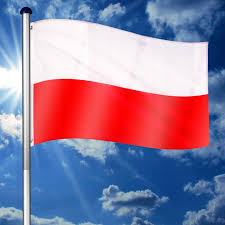 	Przygotujcie Państwo biały i czerwony papier. Potnijcie go na małe kwadraciki. Zadaniem dzieci jest wyklejenie flagi kwadracikami o odpowiednych kolorach, zapełniając kolorem całą powierzchnię. Kolorowy papier można zastąpić kredkami, farbami, plasteliną – w zależności od upodobań dzieci (załącznik 5).3. „Znajdź intruza” – ćwiczenie spostrzegawczości- rozwijanie percepcji wzrokowej- kształtowanie umiejętności wykluczania elementu ze zbioruZadaniem dziecka jest wskazanie, a następnie pokolorowanie jednego obrazka w każdym rzędzie, który nie pasuje do pozostałych (załącznik 6).Piątek 08.05.2020„Znak” – wiersz M. Łaszczuk z nauką na pamięć- zapoznanie dzieci z godłem Polski- budzenie przywiązania do swojego krajuWiersz „ Znak”

Czy ty wiesz, jaki to znak,
w czerwonym polu biały ptak?
- Wiem -odpowiedział Jędrek mały,
to jest znak Polski: Orzeł Biały.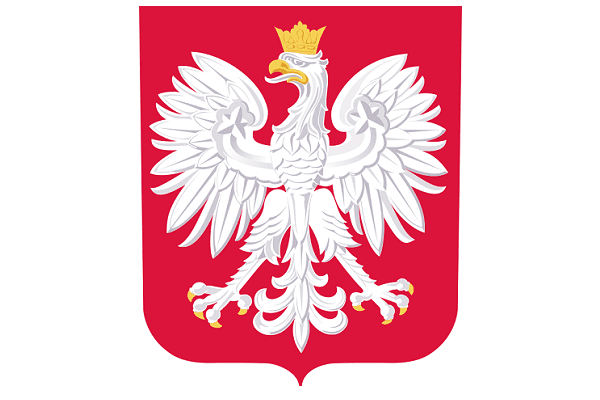 	Przeczytajcie Państwo dzieciom wiersz, porozmawiajcie na temat jego treści. Zaprezentujcie ilustrację z godłem Polski (załącznik 7). „Polskie Symbole Narodowe – Polak Mały” – film podsumowującyhttps://www.youtube.com/watch?v=xQk8p7XY23A - utrwalenie wiadomości o symbolach narodowych- słuchanie hymnu narodowego, zwrócenie uwagi na postawę oraz zachowanie powagi i spokoju Proszę o obejrzenie filmu i utrwalenie zdobytych wiadomości z wcześniejszych zajęć.Zabawa słowna – prawda, fałsz- kształtowanie umiejętności logicznego myślenia- rozwijanie pamięci słuchowej- utrwalenie wiadomości o PolsceRodzic mówi zdania, a zadaniem dziecka jest określenie czy mówi prawdę, czy jest to fałsz. Przykładowe zdania: - Mieszkamy w Polsce- Stolicą Polski jest Modlin- Flaga Polski ma kolor biało-niebieski- Na godle Polski widnieje czarny orzeł- Podczas słuchania hymnu stoimy na bacznośćDla chętnych:Dodatkowe symbole Polski do omówienia wraz z dziećmi – załącznik 8Domino z symbolami Polski – załącznik 9Kolorowanka z godłem Polski – załącznik 10Puzzle paskowe – załącznik 11Miłej nauki!  Pani Marysia i Pani Asia